S3 Home EconomicsCommunity Link Recipe Book 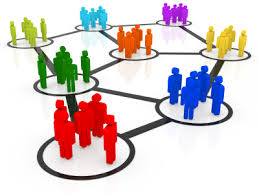 Basic Sponge Cakes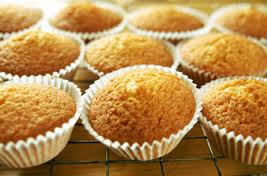 Ingredients50g SR flour50g margarine50g caster sugar1 eggMethod1. Pre-heat the oven to 190’C or Gas No 5.  2. Put 6 paper cases into bun tin.3. Beat margarine in mixing bowl using a wooden spoon to soften. 4. Sieve sugar into mixing bowl and cream with margarine until light and fluffy.5. Add the egg a little bit at a time and beat well after each addition.6. Gradually fold in the flour using a metal spoon – do not beat7. Divide the mixture equally between the paper cases. Bake for 15 -20 minutes until they are well risen and golden brown. Put on a cooling tray to cool. Viennese Whirls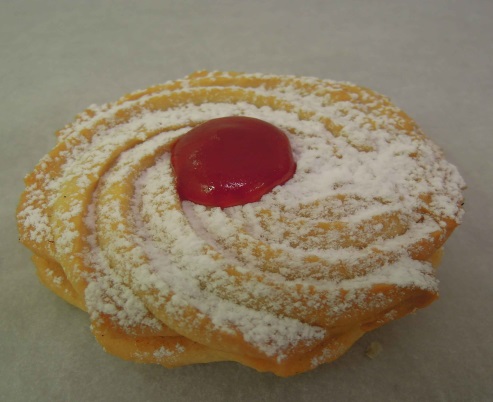 Ingredients75g Plain flour75g margarine25g icing sugar few drops vanilla essence2 cherriesMethod1. Heat the oven to 170’C/ Gas Mark No.3 and grease a baking tray.2. Sieve the flour onto a plate. 3. Sieve the icing sugar into the mixing bowl and add the margarine. 4. Cream the sugar and margarine together using a wooden spoon.5. Beat in the vanilla essence then mix in the flour a little at a   time with your wooden spoon working the mixture well before each addition. 6. Spoon the mixture into a piping bag fitted with a large star nozzle.7. Pipe 8 whirls onto a baking tray leaving an adequate space between them.8. Cut each cherry into 4 pieces. Place a piece of cherry in the middle of each whirl.9. Bake until the biscuits are a very light golden brown approx 15 – 20mins10. Remove the biscuits from the oven and allow to cool for around 5mins. Then carefully lift off the baking tray with a fish slice onto a wire cooling rack and leave until cool.Savoury Picnic SconesIngredients100g SR flour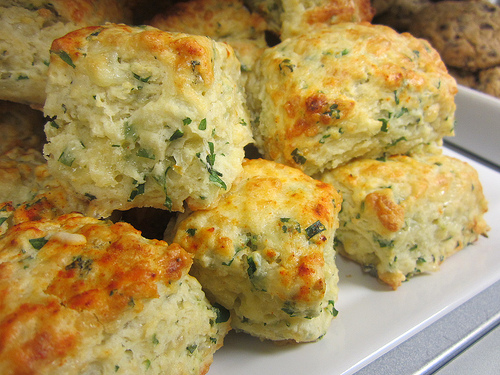 50g Wholemeal flourPinch baking powderPinch of mixed herbs25g marg70ml milk (approx) 50g cheeseMethod1. Heat oven to 200C or Gas No 7 and grease a baking tray.2. Grate the cheese and leave in a small bowl.4. Sieve the flours and baking powder into a mixing bowl and add the margarine. 5. Cut the margarine into small pieces and rub in till the resembles fine breadcrumbs. 6. Add the cheese and herbs and mix well. 7. Using a knife add enough milk to make a soft dough.8. Turn onto a lightly floured surface and knead.9. Roll out gently and use pastry cutters to cut out approx. 6 scones. 10. Brush with a little leftover milk and sprinkle with the remaining cheese.11. Bake until golden brown (about 15 -20 mins)Banana Buns Ingredients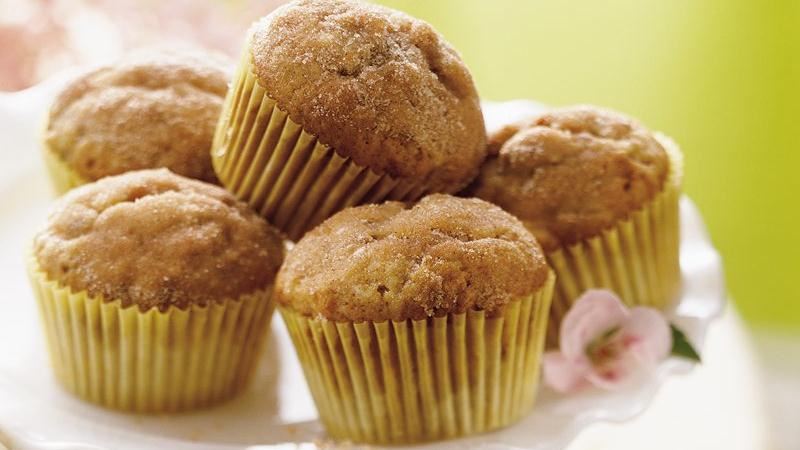 100g SR flour30g margarine60g soft brown sugar½ banana50ml milk2.5ml vanilla essence1 egg MethodSet the oven to 190’C or Gas No 6.Mix the vanilla essence with the milk and whisk the egg into the milk mixture in a measuring jug. Chop the banana into small pieces.Cream the margarine and the soft brown sugar together in a large bowl. Add half the egg and milk mixture with half the flour to the creamed mixture and beat. Add the remaining egg/milk and flour and mix thoroughly.Add the chopped banana and mix.Divide into 6 paper cases and bake for 15-20 minutes. Sausage PlaitIngredients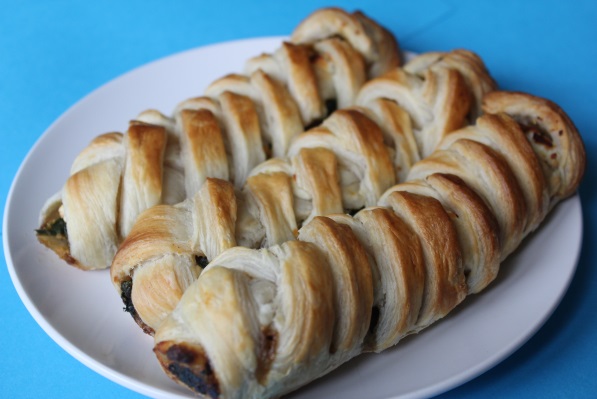 100g shortcrust pastry75g sausage meat1.25ml mixed herbs ¼ egg MethodSet oven to 200’C or Gas Mark 6.Lightly dust the table with flour and roll out pastry to a rectangle about the thickness of a 50p coin. Mix together in a bowl the sausage meat and herbs.Lightly mark the dough in three lengthwise. Pile the filling down the centre.Make 8 slanting cuts to within 2cm of the filling down each side.Damp each side with water and fold in the ends.Fold the strips over the filling alternatively, making a neat plait.Brush with the beaten egg and bake for 15-20 minutes, or until golden brown.Cut into bite size pieces and serve. Pitta Pizza’sIngredients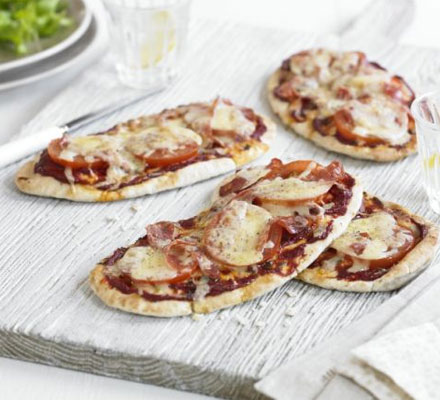 2 pitta breads2 tbs tomato puree2 tsp mixed herbs 1 tomato (sliced) 50g grated cheese MethodSet the grill to a high heat.Spread each pitta bread with 1 tbsp tomato puree.Sprinkle over the mixed herbs, then lay on the tomato slices. Sprinkle over the cheese and grill until the cheese is golden and bubbling.Slice the pitta pizza’s into finger food size pieces. 